End of the Year Newsletter – Have a Great Summer!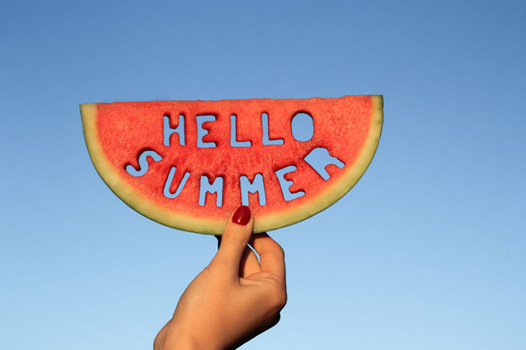 We did it!  Thank you, Westmount students and families, for your understanding and participation during supplemental learning.  We have all faced some challenges these past few months but the staff here at Westmount want you to know how important you are and how much we missed you.  We hope you have a great summer and we will be here to support you in the transition back to school in September. Prairie South Schools will be in touch with families in August to provide additional information about school in the fall so that you have time to speak with your children about things that may be a bit different at school next year.Stay connected through the school website and Facebook Page for important links and updates! https://schools.prairiesouth.ca/westmount/Facebook – Westmount Elementary School Moose Jaw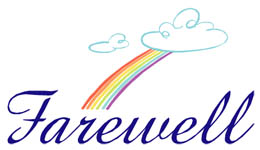 Congratulations to our retiree – Mrs. WiebeFarewell and good luck to:Mrs. Olson who has accepted a position as Superintendent of School Operations with Prairie South SchoolsMs. Gorham who has accepted a position as Advocacy and Behaviour Consultant with Prairie South SchoolsMiss Vance who is off to William GraysonMs. Grace who is off to Riverview CollegiateMrs. Weiterman who is off to Avonlea SchoolMs. Brinkworth who will be subbing as a teacher for Prairie South Schools next year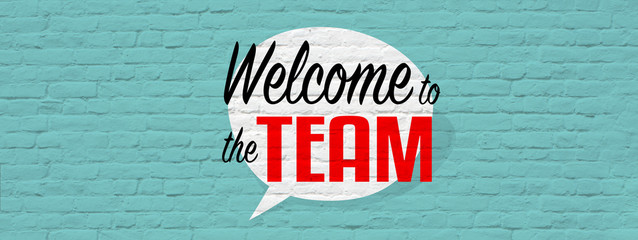 Mrs. Alexander – PrincipalMrs. Taylor – Student Support TeacherMr. Afshar – Middle Years TeacherMr. Polupski - InternMs. Boggs – Educational AssistantMrs. Ayars – Educational AssistantMs. Baker – Educational AssistantMrs. Greenwood – Educational AssistantMrs. Silzer – Educational AssistantMs. Fitzgerald – Educational AssistantTerm 3 Report CardsOn June 25th, Term 3 report cards will be uploaded to MySchoolSask.  To access your child’s report card, please go to https://myschoolsask.ca/aspen/logon.do1. After logging into MySchoolSask through the Parent (Family) portal, you will be sent to the Home screen. 2. Different headings such as Welcome, Announcements, Published Reports and Recent Activity will be shown. 3. In Published Reports, you will find progress reports that have been created and published (if they are not appearing, they may not be published yet). They will be available to download and/or print.4. If you experience any challenges in accessing this information, please contact Mr. McIntosh (mcintosh.angus@prairesouth.ca)School Supplies for Start UpWe would like to start off the school year with students bringing as little as possible into the building.  We ask that all families send each student with a small container of their very own hand sanitizer and a refillable water bottle.  The school will provide all other supplies needed to kick off the 2020/2021 school year.  In the fall, we may send home a small list of other supplies.  We will keep you posted!Families Relocating We are busy planning for the new school year. If you will no longer be attending Westmount School in the 2020-2021 school year or are planning to move to a new residence in Moose Jaw, please notify the school by email or by leaving a message at 306-694-5999.Stay Active and Keep LearningThe School Community Council and Westmount School are encouraging all students to use their Summer Swag Bags to stay active and keep learning.  Don’t forget to complete the 4 challenges:Summer Writing ChallengeSCC 2020 Summer Reading ChallengeFamily Time BINGO, andSummer Fun ChallengeIn addition, links to the card and dice games can be found on the Westmount School Online Learning Portal:https://sites.google.com/prairiesouth.ca/westmountonlinelearningFarewell and Good Luck Grade 8’sCongratulations to our grade 8’s for completing their elementary education! The year ended a bit unusual, but it does not take away from the hard work, effort, and accomplishments this group has demonstrated in the past 9 years. Our grade 8s this year were an energetic, funny, and determined group. They were leaders on our sports teams, in our choir group and in our clubs. They helped organize our Halloween activities, Christmas concert and talent show. Our grade 8’s were the kind of students that appreciated great music like John Denver, “Take Me Home, Country Roads”, and singing it for all to hear.  Their enthusiasm will be missed. We would like to wish you the best of luck as you move onto the next chapter. 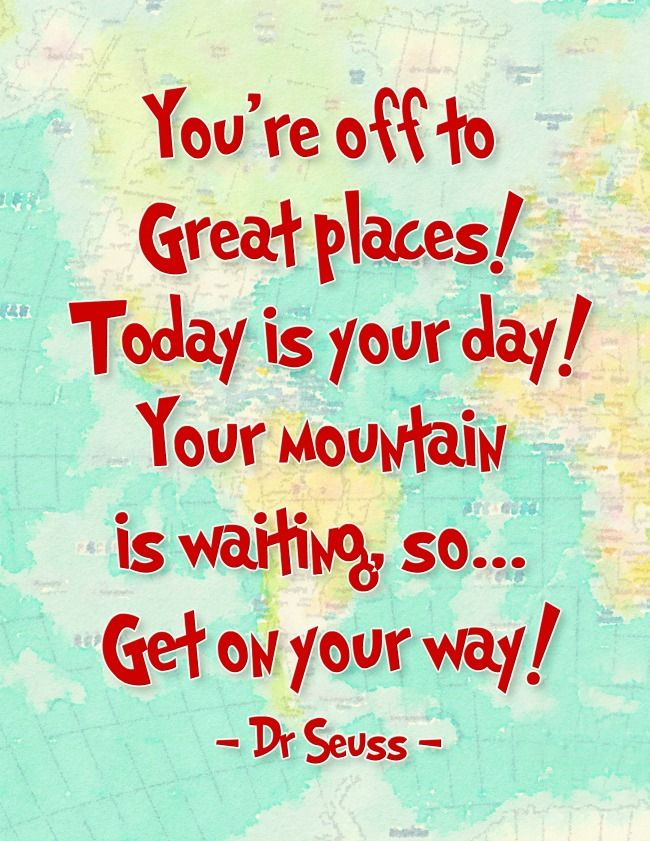 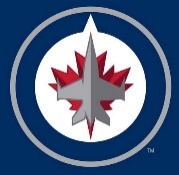                                       WESTMOUNT SCHOOL                    1100 Currie Crescent, Moose Jaw, SK S6H 5M8                        Phone: 306.694.5999              Fax: 306.692.4990                    Website: http://www.prariesouth.ca/westmount	     Mrs. A. Olson B.Ed., M.Ed.          Mr. A. McIntosh B.Ed., M.Ed.                    Principal                                           Vice-Principal